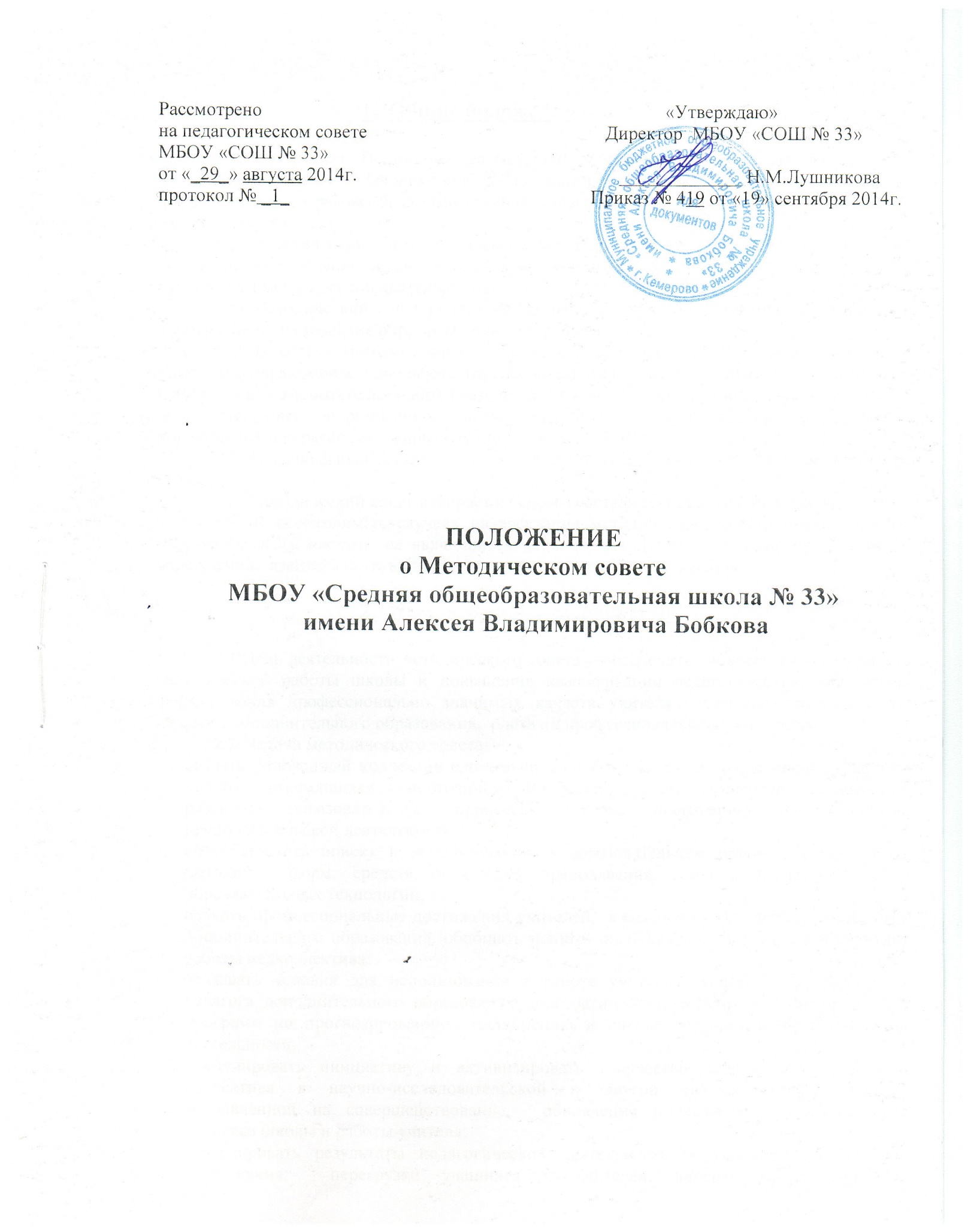 Общие положения.1.1. Настоящее Положение разработано в соответствии с Конституцией РФ, Федеральным законом Законом «Об образовании в РФ» № 273-ФЗ от 29.12.2012г., нормативными и правовыми актами органов управления образования различных уровней, Уставом школы.  1.2.Методический совет – коллективный общественный профессиональный орган,  объединяющий членов педагогического коллектива школы в целях осуществления руководства методической деятельностью.1.3. Методический совет координирует работу подструктур методической службы,  направленную на развитие образовательного процесса.1.4. В состав методического  совета входят заместитель директора школы по инновационно-методической работе (председатель методсовета),  заместители директора школы  по воспитательно-образовательной работе,  по воспитательной работе и дополнительному образованию, педагог-психолог,  руководители методических объединений и куратор школьного научного общества (НОУ).1.5. Персональный состав методического совета утверждается приказом директора школы.1.6. Методический совет избирает из своего состава секретаря на учебный год.1.7. В необходимых случаях на заседания методического совета школы пригла-шаются педагоги школы,  не являющиеся членами методсовета,  а также представители учреждений,  взаимодействующих со школой по вопросам образования.Цель и задачи деятельности.2.1.Цель деятельности методического совета – обеспечить гибкость и оперативность методической работы школы и повышения квалификации педагогических работников,  формирования профессионально значимых качеств учителя,  классного руководителя,  педагога дополнительного образования,  роста их профессионального мастерства.2.2. Задачи методического совета:создать сплоченный коллектив единомышленников,  бережно сохраняющих традиции школы,  стремящихся к постоянному профессиональному самосовершенствованию, развитию образовательных процессов школы, повышению продуктивности преподавательской деятельности;способствовать поиску и использованию в образовательном процессе современных методик,  форм, средств и методов преподавания,  новых педагогических и образовательных технологий;изучать профессиональные достижения учителей,  классных руководителей,  педагогов дополнительного образования. обобщать ценный опыт каждого и внедрять в практику работы педколлектива;создавать условия для использования в работе учителя,  классного руководителя,  педагога дополнительного образования диагностических методик и мониторинговых программ по прогнозированию,  обобщению и оценке результатов педагогической деятельности;стимулировать инициативу и активизировать творчество членов педагогического коллектива в научно-исследовательской и другой творческой деятельности,  направленной на совершенствование,  обновление и развитие образовательного процесса школы и работы учителя;анализировать результаты педагогической деятельности,  предупреждать ошибки,  затруднения,  перегрузки учащихся и учителей; вносить предложения по совершенствованию деятельности методических подструктур и участвовать в реализации этих предложений;способствовать развитию личностно-ориентированной педагогической деятельности,  обеспечивать условия для самообразования,  самосовершенствования и самореализации личности педагога;изучать потребности обучающихся и их родителей (законных представителей) в образовательных услугах,  участвовать в создании условий для их удовлетворения;обеспечивать координацию сотрудничества школы с учреждениями высшего профессионального образования;организовывать научно-практические конференции,  семинары,  разрабатывать рекомендации по совершенствованию образовательного процесса.Структура и организация деятельности.3.1.В своей деятельности председатель методического совета подотчетен педагогическому совету школы.3.2. Методический совет школы работает по плану,  являющемуся составной частью плана работы школы.3.3. Заседания методического совета проводятся  один раз в месяц.3.4. Результаты работы методического совета оформляются в форме протоколов, рекомендаций,  заключений по обсуждаемым на заседаниях вопросам.3.5. Все члены методического совета выполняют свою работу на общественных началах. 